Přechod pro chodce ul. Sukova_246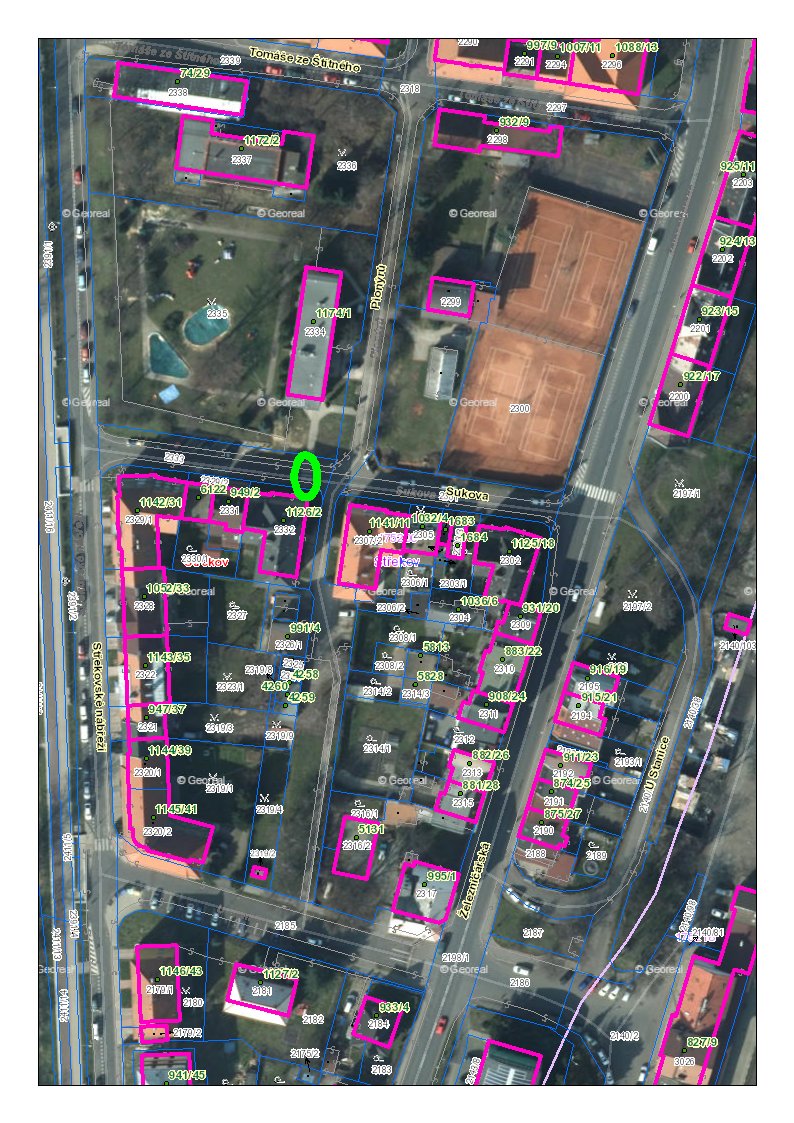 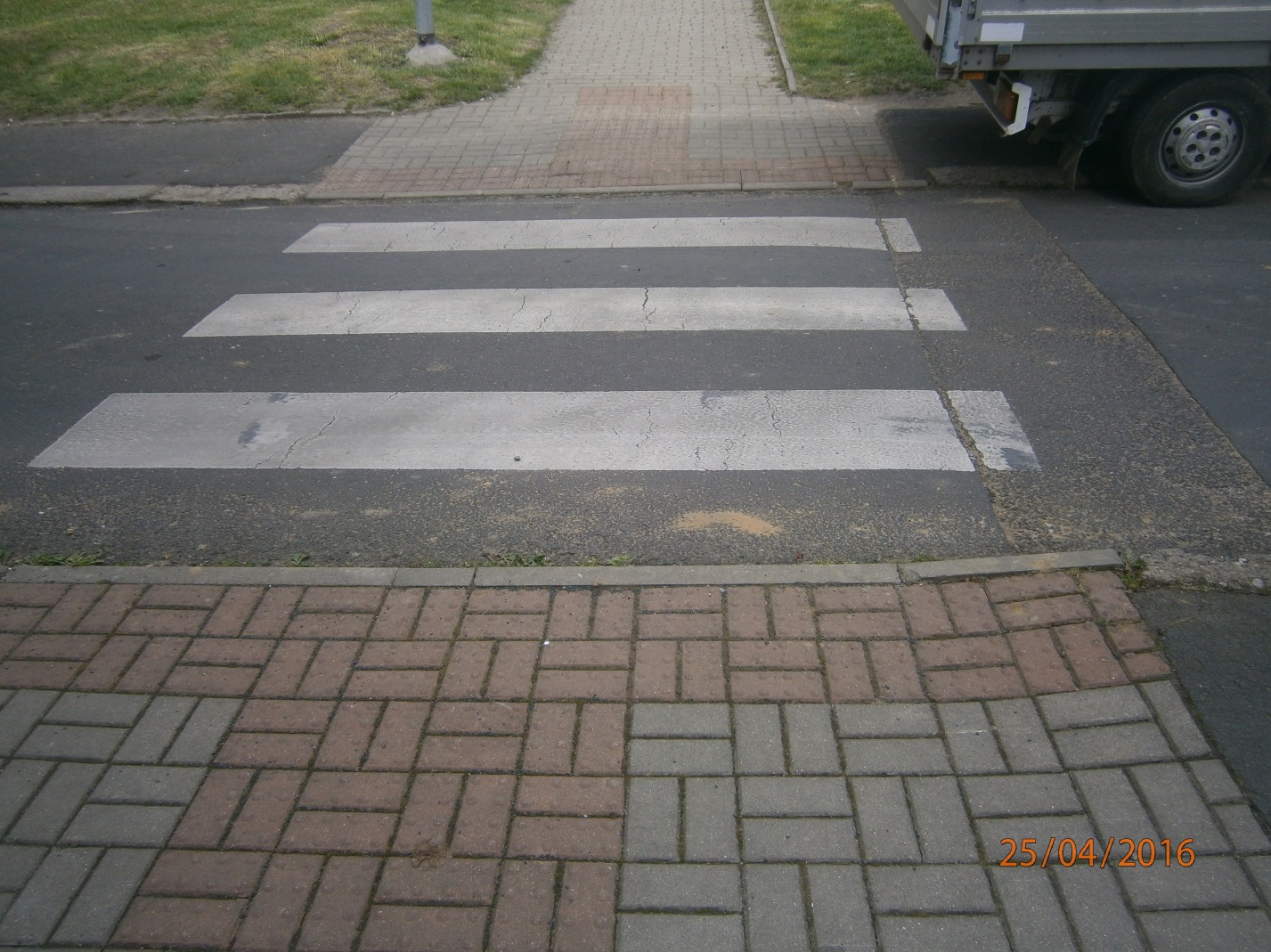 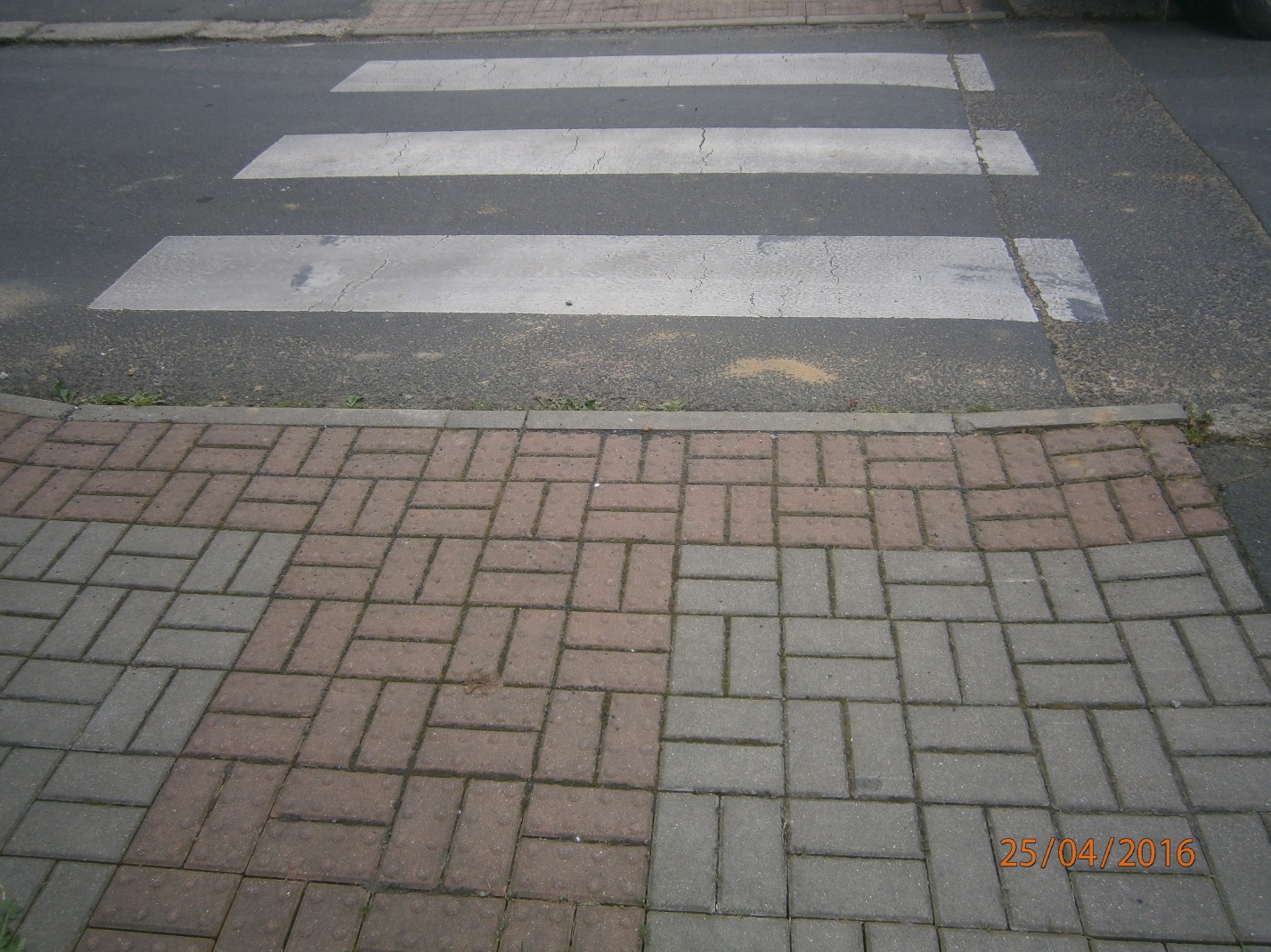 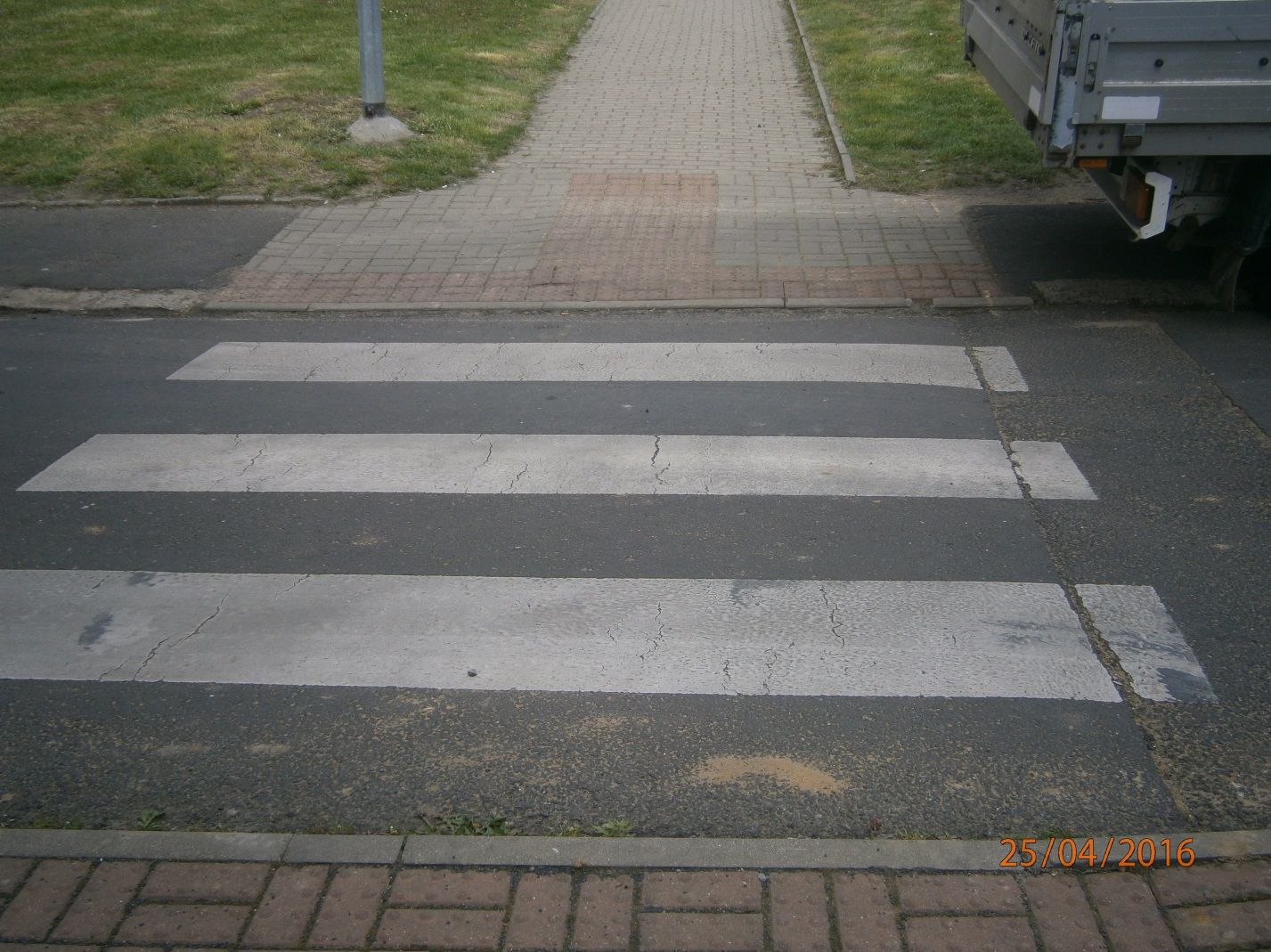 